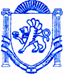 	  РЕСПУБЛІКА КРИМ	РЕСПУБЛИКА КРЫМ	КЪЫРЫМ ДЖУМХУРИЕТИБАХЧИСАРАЙСЬКИЙ РАЙОН	                                     БАХЧИСАРАЙСКИЙ РАЙОН                               БАГЪЧАСАРАЙ  БОЛЮГИНИНЪ УГЛІВСЬКА СІЛЬСЬКА РАДА	                                УГЛОВСКИЙ СЕЛЬСКИЙ  СОВЕТ                               УГЛОВОЕ  КОЙ  ШУРАСЫРЕШЕНИЕ29-я сессия 1-го созыва«23» марта 2016г.                                                                                                     № 274Об определении перечня дорог для выполнения работ по содержанию,ремонту автомобильных дорог общего пользованияместного значения, находящихся в муниципальной собственностимуниципального образования Угловское сельское поселение за счетиных межбюджетных трансфертов из бюджетаРеспублики КрымВ соответствии с Федеральным законом от 06 октября 2003 года № 131-ФЗ «Об общих принципах организации местного самоуправления в Российской Федерации», Законом Республики Крым от 21.08.2014 №54-ЗРК «Об основах местного самоуправления в Республике Крым», Приказом Министерства транспорта РФ от 09.08.2013г. №267 «О внесении изменений в Классификатор работ по капитальному ремонту, ремонту и содержанию автомобильных дорог, утвержденному приказом Министерства транспорта РФ от 16.11.2012г. №402», Федеральными законами от 08 ноября 2007 года № 257-ФЗ «Об автомобильных дорогах и о дорожной деятельности в Российской Федерации и о внесении изменений в отдельные законодательные акты Российской Федерации» от 10 декабря 1995 года № 196-ФЗ «О безопасности дорожного движения», Постановлением Совета Министров Республики Крым от 11 марта 2016 года № 86, ст. ст. 130, 132.1 Бюджетного кодекса Российской Федерации, Уставом муниципального образования Угловское сельское поселение Бахчисарайского района Республики Крым, на основании протокола совместного заседания постоянных комиссий Угловского сельского совета от 22.03.2016 год., УГЛОВСКИЙ СЕЛЬСКИЙ СОВЕТ РЕШИЛ:Утвердить перечень дорог для выполнения работ по содержанию, ремонту автомобильных дорог общего пользования местного значения, находящихся в собственности муниципального образования Угловское сельское поселение за счет иных межбюджетных трансфертов из бюджета Республики Крым бюджетам муниципальных образований в Республике Крым на развитие дорожного хозяйства рамках реализации Государственной программы Республики Крым «Развитие транспортно-дорожного комплекса Республики Крым» на 2015–2017 годы:ул. Ленина, с. Угловое, Бахчисарайский район, Республика Крым;ул. Франко, с. Угловое, Бахчисарайский район, Республика Крым;пер. Гайдара, с. Угловое, Бахчисарайского района, Республика Крым;ул. Гагарина, с. Угловое, Бахчисарайский район, Республика Крым;ул. Ивушкина, с. Угловое, Бахчисарайский район, Республика Крым;ул. С. Лазо, с. Угловое, Бахчисарайский район, Республика Крым;ул. Шкребко, с. Угловое, Бахчисарайский район, Республика Крым;ул. Комарова, с. Угловое, Бахчисарайский район, Республика Крым;ул. Набережная, с. Угловое, Бахчисарайский район, Республика Крым.Источником финансирования считать средства иных межбюджетных трансфертов из бюджета Республики Крым бюджетам муниципальных образований в Республике Крым на развитие дорожного хозяйства рамках реализации Государственной программы Республики Крым «Развитие транспортно-дорожного комплекса Республики Крым» на 2015–2017 годы.Заказать изготовление сметной документации и заключить договор со специальной организацией по осуществлению строительного контроля.Настоящее Решение подлежит опубликованию (обнародованию) на информационном стенде администрации Угловского сельского поселения и дополнительно на официальном сайте Угловского сельского совета (www.угловскийсовет.рф) и вступает в силу с момента его подписания.Председатель Угловского сельского совета – глава администрации Угловского сельского поселения                                                                            Н.Н. Сосницкая